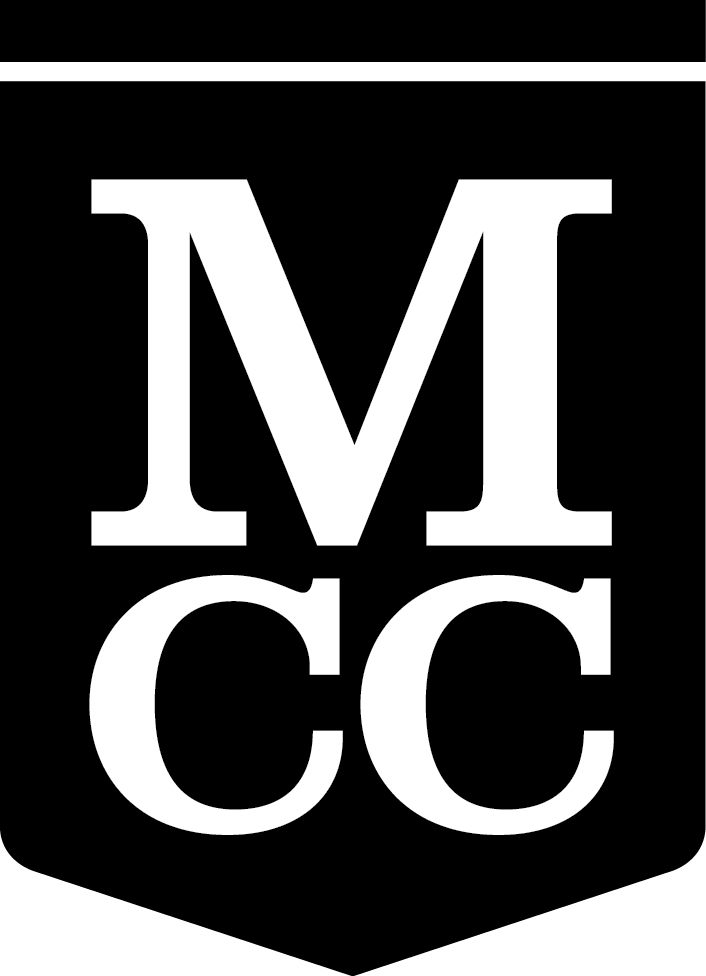 Fall 2015September 17Lecture Hall 8-200October 15Warshof Conference Center, R. Thomas Flynn Conference Center, Monroe BNovember 19Lecture Hall 8-200December 17All College MeetingWarshof Conference Center, R. Thomas Flynn Conference Center, ForumSpring 2016All Brighton Campus meetings will be held in theWarshof Conference Center, R. Thomas Flynn Conference Center, Monroe BJanuary 28February 11March 3March 17April 7Damon City CampusCommunity Room 4-193April 21May 5May 19June 9All College Meeting